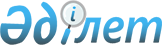 О внесении изменения в постановление Правительства Республики Казахстан от 30 декабря 2019 года № 1032 "Об определении видов и объемов помощи, предоставляемой в рамках гарантированного социального пакета"
					
			Утративший силу
			
			
		
					Постановление Правительства Республики Казахстан от 16 сентября 2020 года № 589. Утратило силу постановлением Правительства Республики Казахстан от 25 января 2023 года № 39.
      Сноска. Утратило силу постановлением Правительства РК от 25.01.2023 № 39 (вводится в действие по истечении десяти календарных дней со дня его первого официального опубликования).
      В соответствии с пунктом 1-1 статьи 7 Закона Республики Казахстан от 17 июля 2001 года "О государственной адресной социальной помощи" Правительство Республики Казахстан ПОСТАНОВЛЯЕТ:
      1. Внести в постановление Правительства Республики Казахстан от 30 декабря 2019 года № 1032 "Об определении видов и объемов помощи, предоставляемой в рамках гарантированного социального пакета" (САПП Республики Казахстан, 2020 г., № 63-64, ст. 468) следующее изменение:
      в видах и объемах помощи, предоставляемой в рамках гарантированного социального пакета, утвержденных указанным постановлением:
      приложение 1 изложить в новой редакции согласно приложению к настоящему постановлению.
      2. Настоящее постановление вводится в действие по истечении десяти календарных дней после дня его первого официального опубликования. Виды и объемы помощи гарантированного социального пакета, предоставляемой малообеспеченным семьям, имеющим детей в возрасте от одного года до шести лет
      Примечание:
      1) продуктовый набор должен отвечать требованиям безопасности пищевой продукции при ее хранении и транспортировке, установленным в Законе Республики Казахстан от 21 июля 2007 года "О безопасности пищевой продукции";
      2) набор товаров бытовой химии должен отвечать требованиям безопасности и качества при ее хранении и транспортировке технического регламента "Требования к безопасности синтетических моющих средств и товаров бытовой химии", утвержденного постановлением Правительства Республики Казахстан от 4 марта 2008 года № 217.
					© 2012. РГП на ПХВ «Институт законодательства и правовой информации Республики Казахстан» Министерства юстиции Республики Казахстан
				
      Премьер-МинистрРеспублики Казахстан 

А. Мамин
Приложение
к постановлению Правительства
Республики Казахстан
от 16 сентября 2020 года № 589Приложение 1
к видам и объемам помощи,
предоставляемой в рамках
гарантированного социального пакета
Категория
Вид
Объем
1
2
3
1. Продуктовый набор
1. Продуктовый набор
1. Продуктовый набор
Дети в возрасте от одного года до трех лет
пюре фруктовое и (или) овощное гипоаллергенное (в заводской упаковке в объеме от 50 до 100 грамм, разрешенное к употреблению для детей от шести месяцев до трех лет)
не менее
1 200 грамм
Дети в возрасте от одного года до трех лет
детская каша гипоаллергенная для детей (в заводской упаковке, разрешенная к употреблению для детей от шести месяцев до трех лет)
не менее
320 грамм
Дети в возрасте от одного года до трех лет
крупа кукурузная фасованная в заводской упаковке
не менее
400 грамм
Дети в возрасте от одного года до трех лет
хлопья овсяные фасованные в заводской упаковке
не менее
800 грамм
Дети в возрасте от одного года до трех лет
детское печенье для детей (в заводской упаковке, разрешенное к употреблению для детей от одного года до трех лет)
не менее
180 грамм
Дети в возрасте от одного года до трех лет
молоко пастеризованное или ультра пастеризованное в заводской упаковке жирностью 2,5 %
не менее
2 литров
1
2
3
Дети в возрасте от трех до шести лет
молоко пастеризованное или ультра пастеризованное в заводской упаковке жирностью 2,5%
не менее
2 литров
Дети в возрасте от трех до шести лет
макароны твердых сортов пшеницы в заводской упаковке
не менее
800 грамм
Дети в возрасте от трех до шести лет
хлопья овсяные фасованные в заводской упаковке
не менее
800 грамм
Дети в возрасте от трех до шести лет
масло подсолнечное в заводской упаковке
не менее
0,8 литров
Дети в возрасте от трех до шести лет
гематоген классический
не менее
240 грамм
Дети в возрасте от трех до шести лет
молочные подушечки для завтрака с содержанием цельных злаков в заводской упаковке
не менее
250 грамм
Дети в возрасте от трех до шести лет
детское печенье в заводской упаковке 
не менее
400 грамм
Дети в возрасте от трех до шести лет
крупа перловая фасованная в заводской упаковке
не менее
800 грамм
Дети в возрасте от трех до шести лет
крупа гречневая или рисовая фасованная в заводской упаковке
не менее 1,6 кг
Дети в возрасте от трех до шести лет
горох колотый фасованный в заводской упаковке
не менее
800 грамм
Дети в возрасте от трех до шести лет
крупа манная фасованная в заводской упаковке
не менее
700 грамм
Дети в возрасте от трех до шести лет
мед натуральный в заводской упаковке
не менее
200 грамм
2. Набор товаров бытовой химии
2. Набор товаров бытовой химии
2. Набор товаров бытовой химии
Дети в возрасте от одного года до шести лет
детская зубная паста
не менее
50 миллилитров
Дети в возрасте от одного года до шести лет
детская зубная щетка
не менее 1 единицы
Дети в возрасте от одного года до шести лет
детское мыло гипоаллергенное
не менее
180 грамм
Дети в возрасте от одного года до шести лет
детский шампунь
не менее 200 миллилитров
Дети в возрасте от одного года до шести лет
детский крем
не менее
45 миллилитров
Дети в возрасте от одного года до шести лет
мыло хозяйственное
не менее
200 грамм
Дети в возрасте от одного года до шести лет
детский стиральный порошок
не менее
800 грамм